VALE SALIDA DE ALMACÉN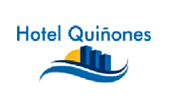 VALE SALIDA DE ALMACÉNVALE SALIDA DE ALMACÉNPor medio de este documento, solicito la salida del almacén de los siguientes artículosPor medio de este documento, solicito la salida del almacén de los siguientes artículosPor medio de este documento, solicito la salida del almacén de los siguientes artículosCÓDIGOCANTIDADDESCRIPCIÓN DEL ARTÍCULOEntregadoRecibidoFdo: Responsable almacénResponsable del dpto